BUILDING: ___________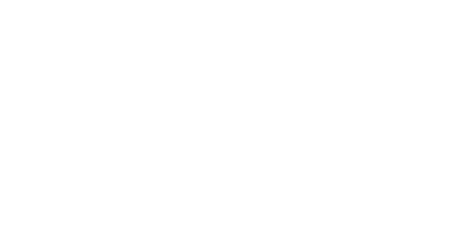 Communication is the most important factor in building a good roommate relationship. Many roommates assume they know how each other feels and do not discuss issues like the use of personal belongings. These assumptions are not always correct and can lead to conflict. The Roommate Agreement will help you begin the process of discussing issues that have been found to be sources of conflict. Once a potential conflict is identified, it can be resolved through compromise before a major problem arises. Your RA is always a resource for you too, but they’ll often ask what your roommate agreement says!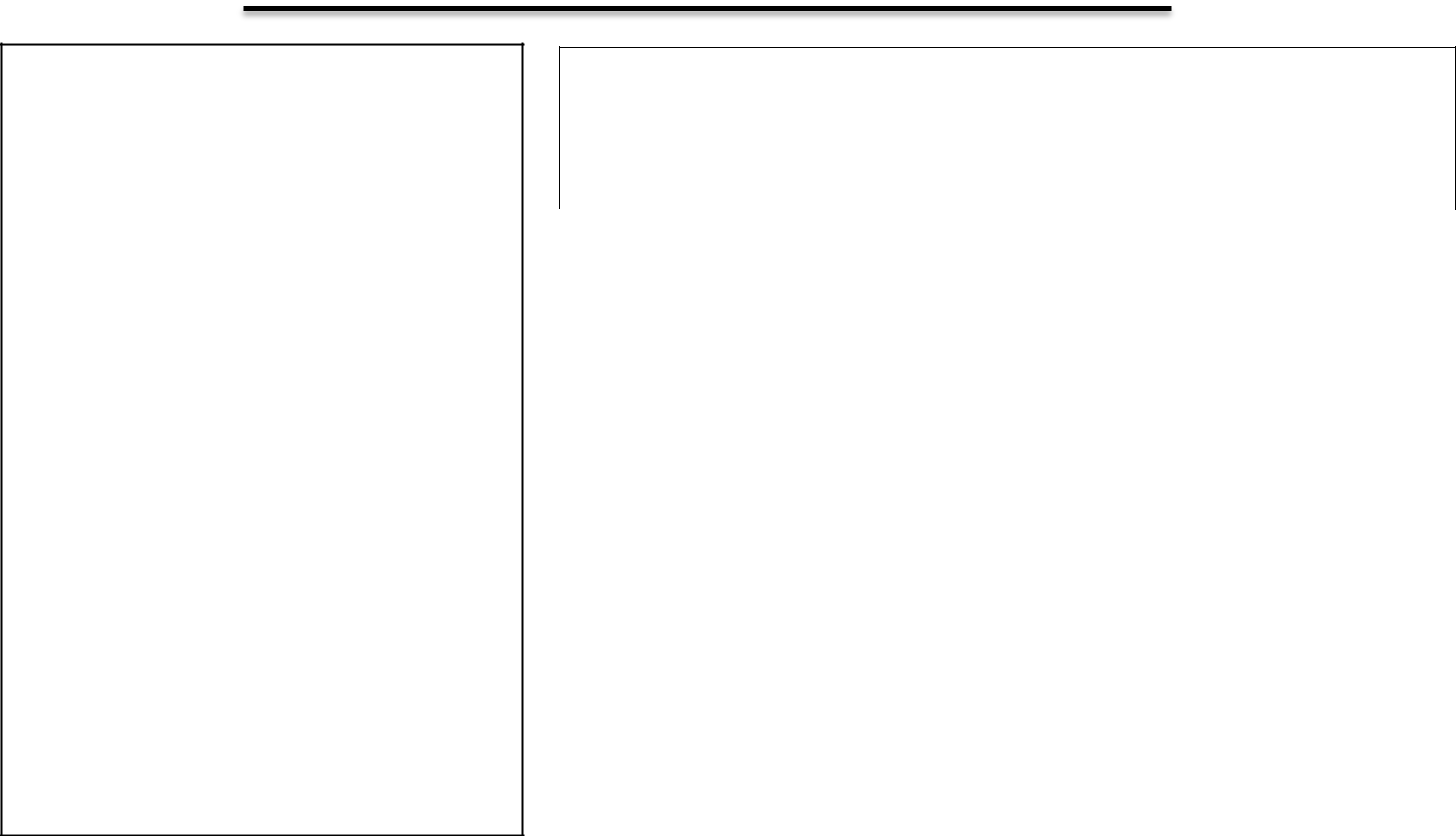 BREAKING THE ICEHave you ever shared a room before?Our hobbies and interests include:The things we each value are:Our lifestyle choices include (ex:vegetarian, alcohol use, etc.):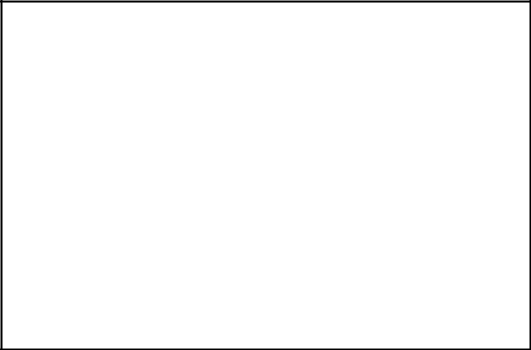 STUDYINGOur preferences for studying include:Studying with the TV on?Studying with music?Studying in silence?Where do we do most of our studying?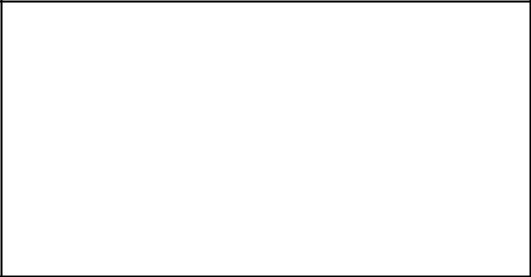 SECURITYWhen will we lock the room?Will anyone be allowed in our room when neither of us is present?SHARING BELONGINGSMake mention of things that each roommate is willing to share, not willing to share, or would prefer for others to ask before using.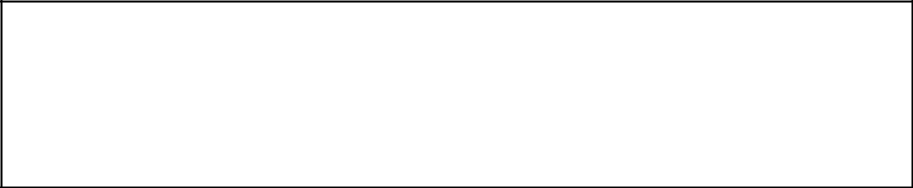 PET PEEVESWhat are each of our pet peeves?SLEEPING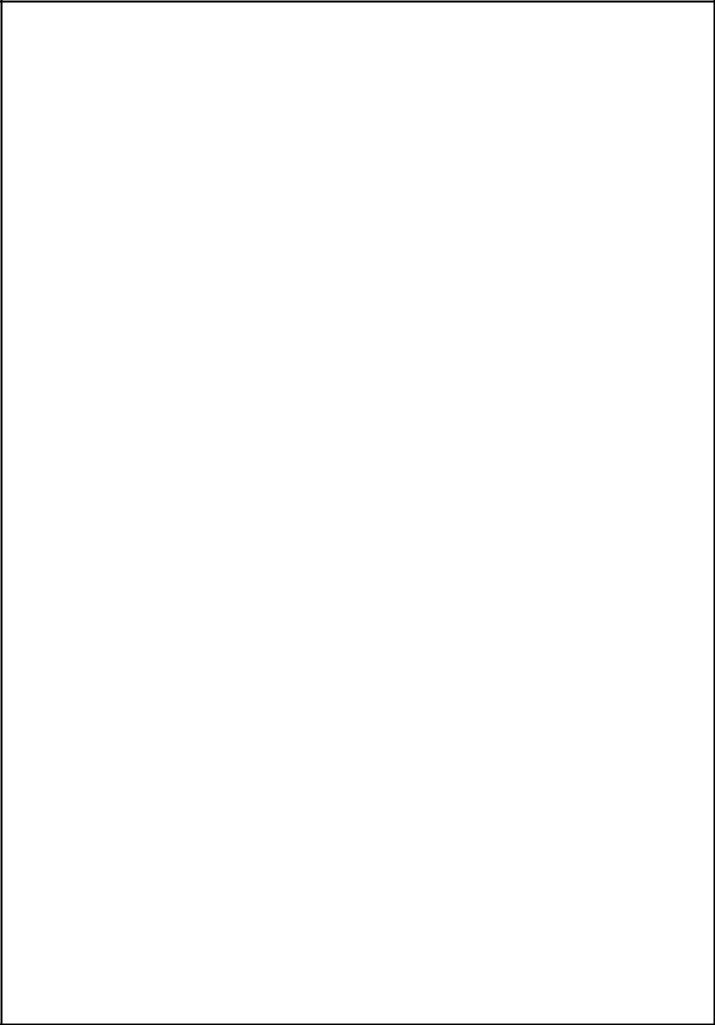 At what times does the room need to be quiet? On weekdays? __________ On weekends? __________What does quiet mean to each of you? (Consider music, TV, computer noise, quiet talking, etc.)Can any lights be on when one of the roommates is sleeping?What is okay to do in the morning while one roommate is still sleeping?Most weeknights, each of us expects to go to sleep by this time:Most weekdays, each of us expects to wake up at this time: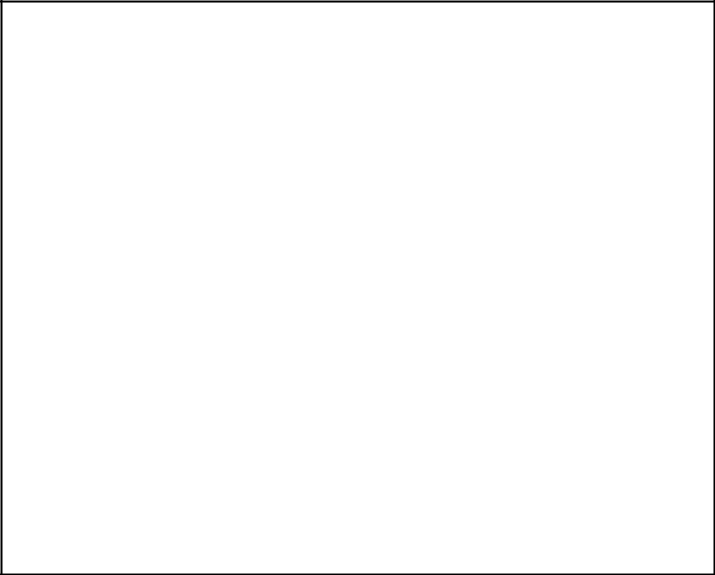 VISITORSAre daytime guests acceptable?How many guests at a time are okay?For what purpose?Studying?	Socializing?Are overnight guests acceptable?Does gender matter?How much notice should be provided to the other roommate(s) before an overnight guest visits?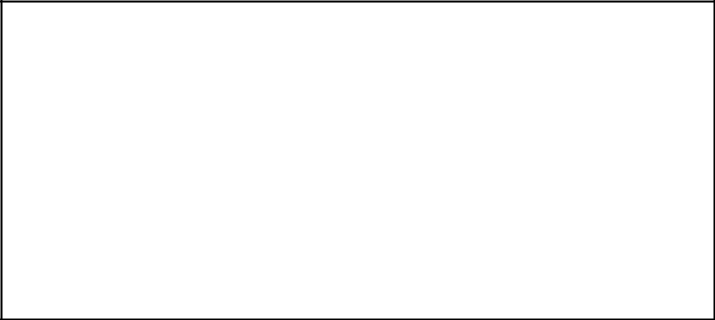 CLEANING/CARE OF THE ROOM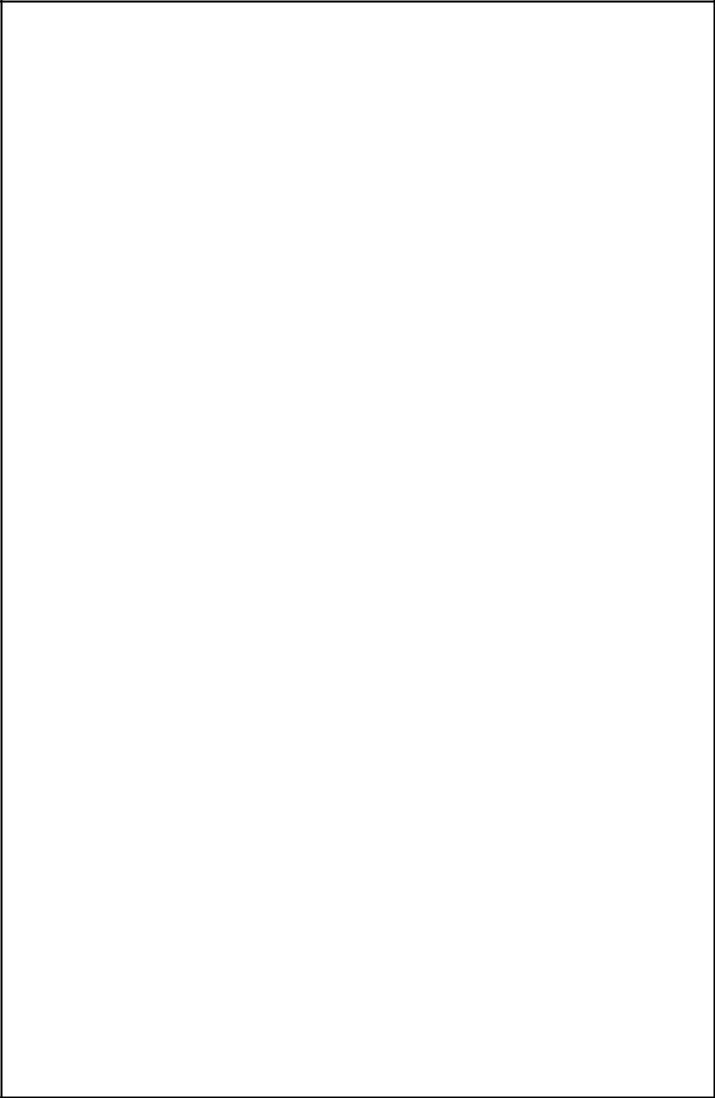 How clean do we expect to keep our room?How frequently will we vacuum?Who will be responsible for this?How frequently will we empty the trash?Who will be responsible for this?How frequently will we clean other parts of the room?What other chores need to occur?Who will be responsible for these?How will we treat our shared spaces and our individual spaces in terms of cleaning?How will we tell each other if something is not clean enough?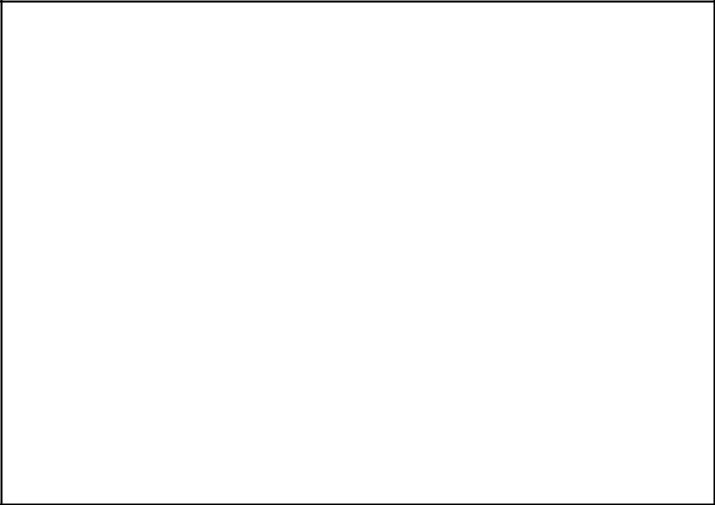 CONFLICTHow will we tell each other if something is bothering us? (examples: confront it right away, write a note, ask the RA for advice, etc.)What causes you stress, and how do you express stress? How can your roommate help or not add to your stress?ALONE TIMEHow will we share with each other when we want to have alone time in the room? Are there particular times to set aside for each of us to be alone in the room?ALCOHOL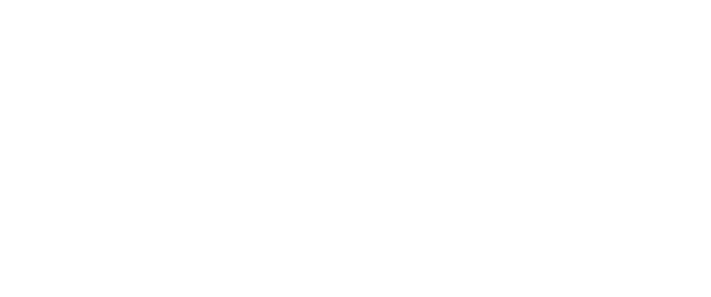 Will alcohol be allowed in our room?How will we keep our room under control if alcohol is being consumed and others are present?ROOMMATE AGREEMENTROOM:    ___________ROOM:    ___________ROOMATES: ________________________________________________________________ROOMMATENAME:YES ______YES ______YES ______YES ______Stereo/iPodNO ______NO ______NO ______NO ______ASK ______ASK ______ASK ______ASK ______TV/VideoYES ______YES ______YES ______YES ______TV/VideoNO ______NO ______NO ______NO ______GamesNO ______NO ______NO ______NO ______GamesASK ______ASK ______ASK ______ASK ______ASK ______ASK ______ASK ______ASK ______YES ______YES ______YES ______YES ______FurnitureNO ______NO ______NO ______NO ______ASK ______ASK ______ASK ______ASK ______AppliancesYES ______YES ______YES ______YES ______(fridge/NO ______NO ______NO ______NO ______microwave)ASK ______ASK ______ASK ______ASK ______YES ______YES ______YES ______YES ______ClothingNO ______NO ______NO ______NO ______ASK ______ASK ______ASK ______ASK ______YES ______YES ______YES ______YES ______FoodNO ______NO ______NO ______NO ______ASK ______ASK ______ASK ______ASK ______YES ______YES ______YES ______YES ______ComputerNO ______NO ______NO ______NO ______ASK ______ASK ______ASK ______ASK ______YES ______YES ______YES ______YES ______Cell PhoneNO ______NO ______NO ______NO ______ASK ______ASK ______ASK ______ASK ______Personal CareYES ______YES ______YES ______YES ______Personal CareNO ______NO ______NO ______NO ______ItemsASK ______ASK ______ASK ______ASK ______ASK ______ASK ______ASK ______ASK ______Other ItemsYES ______YES ______YES ______YES ______Other ItemsNO ______NO ______NO ______NO ___________________NO ______NO ______NO ______NO ___________________ASK ______ASK ______ASK ______ASK ______ASK ______ASK ______ASK ______ASK ______